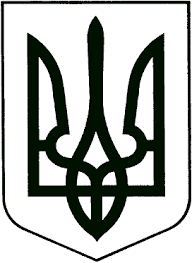 ЗВЯГЕЛЬСЬКА МІСЬКА РАДАРІШЕННЯтридцята сесія						           	восьмого скликання23.02.2023                                                                    			          № 777 Про спрямування коштів, передбачених на внески до статутного капіталу  комунальних підприємств Звягельської   міської    ради  на період  воєнного стану             Керуючись статтею 25, Закону України «Про місцеве самоврядування в Україні»,  постановою Кабінету Міністрів України від 09.06.2021 №590 «Про затвердження Порядку виконання повноважень Державною казначейською службою в особливому режимі в умовах воєнного стану»  із змінами та доповненнями,  міська рада та абзацом 4 підпункту 3 пункту 13 постанови Кабінету Міністрів України від 12.10.2022 №1178 «Про затвердження особливостей здійснення публічних закупівель товарів, робіт і послуг для замовників, передбачених Законом України «Про публічні закупівлі», на період дії правового режиму воєнного стану в Україні та протягом 90 днів з дня його припинення або скасування», міська радаВИРІШИЛА :1. Встановити, що під час дії воєнного стану в України, кошти передбачені в бюджеті  Звягельської міської територіальної громади на поповнення внесків до статутного капіталу комунальних підприємств Звягельської міської ради, перераховуються головними розпорядниками коштів на рахунки комунальних  підприємств, відкритих у банківських установах, у яких держава прямо або опосередковано володіє 75 чи більше відсотками статутного капіталу.2. Використання коштів статутного капіталу комунальних підприємств Звягельської міської ради, які віднесені до об’єктів критичної інфраструктури, здійснюється виключно на цілі, передбачені рішенням міської ради. Невикористані кошти в поточному році повертаються комунальними підприємствами в бюджет міської територіальної громади до 25 грудня».3.Визнати таким, що втратило чинність рішення міської ради №508 від 31.03.2022 «Про спрямування коштів, передбачених на внески до статутного капіталу комунальних підприємств Звягельської міської ради на період воєнного стану».4. Контроль за виконанням цього рішення покласти на постійні комісії міської ради з питань житлово-комунального господарства та екології   (Рудницький Д.В.) та з питань бюджету територіальної громади, комунальної власності та економічного розвитку (Сухих А.Ю.),  заступника міського голови  Якубова В.О.Міський голова                                                                      Микола БОРОВЕЦЬ